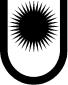 Universidad Nacional del NordesteInstituto de Ciencias Criminalísticas yCriminologíaPLANIFICACIÓNASIGNATURAAÑOCantidad de módulos previstosTeóricosPrácticosTeóricos / PrácticosHorarios de los/as docentesSistema de promoción. Consignar fechasPromocional (mediante exámenes parciales)1º parcial2º parcial3º parcialRecuperatorioTrabajo PrácticoRecuperatorioRegular (mediante exámenes parciales y final)1º parcial2º parcialRecuperatorioTrabajo PrácticoRecuperatorioFirma:1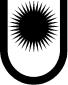 Universidad Nacional del NordesteInstituto de Ciencias Criminalísticas yCriminologíaFecha:2DocenteCargoDíasClase/tutoría/otrasExámenesFechaExámenesFecha